Barrio El Centro, frente a Parque Central deSan Rafael Cedros Dpto. de Cuscatlan Tels.: 2347-2000, Fax 2347- 2006e-mail: recepcion@sanrafaelcedros.gob.sv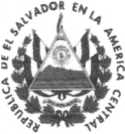 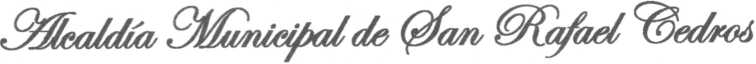 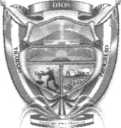 REF.: UAIP-SR-RSP-05-18Resolución DefinitivaUNIDAD DE ACCEDO A LA INFORMACIÓN PÚBLICA, ALCALDÍA DE SAN RAFAEL CEDROS, a las nueve horas con quince minutos del día diecinueve de junio de dos mil dieciocho.La presente resolución tiene base en la solicitud de información registrada bajo el No. UAIP-SR-RSP-05-18, recibida en esta Unidad a nombre del señor xxxxx xxxxxx xxxxxx xxxxxx, quien requiere acceso textualmente a lo siguiente: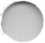 Copia certificada de planilla de salario por un monto de $22,400.00, que fueron pagados de la cuenta 13366, según Acuerdo 8 de Acta #34 de fecha 25/08/2014,Copia certificada de Acuerdo 8 de Acta #34 de fecha 25/08/2014,Copia certificada de planilla de salario por un monto de $7,000.00, cancelada de la cuenta 2240013382, del FODES 25%, según Acuerdo 8 de Acta #34 de fecha 25/08//2014,Copia certificada de expediente de las fiestas patronales del año 2014 con sus respectivas facturas de gastos por un monto de $33,000.00, según Acuerdo 10 del Acta #41, de fecha 13/10/2014,Copia certificada de Acuerdo 10 del Acta #41, de fecha 13/10/2014,Copia certificada de expediente de fiestas navideñas 2014, con sus respectivas facturas de gastos por un monto de $17,000.00, según Acuerdo 1 de Acta #46, de fecha 25/11/2014,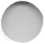 Copia certificada de Acuerdo 1 de Acta #46, de fecha 25/11/2014,Copia certificada de planilla de salario por un monto de $8,600.00, que fueron pagados de la cuenta 13366, según Acuerdo 6 de Acta #48 de fecha 08/12/2014Copia certificada de Acuerdo 6 de Acta #48 de fecha 08/12/2014,Copia certificada de planilla de salario por un monto de $25,900.00, que fueron pagados de la cuenta 13366, según Acuerdo 3 de Acta #50, de fecha 18/12/2014,Copia certificada de Acuerdo 3 de Acta #50, de fecha 18/12/2014,Copia certificada de planilla de salario por un monto de $6,900.00, cancelada de la cuenta 2240013382, del FODES 25%, según Acuerdo 3 de Acta #50, de fecha 18/12/2014,Copia certificada del expediente del proyecto 10392 Nomenclatura y Caminos Vecinales 2014, por un monto de $5,200.00, cancelada de la cuenta 14702, según Acuerdo 3, de Acta #50, de fecha 18/12/2014.La petición adquirió firmeza, por cumplir con los requisitos del Art. 66 de la Ley de Acceso a la Información Pública -LAIP-.POR TANTO: En razón de lo antes expuesto y de acuerdo a lo establecido en el Art. 18 de la Constitución de la Republica de El Salvador, en relación a los artículos 6 literal c) y d), 61,65, 66, 71 y 72 literal c) de la LAIP, 57 del respectivo Reglamento, RESUELVE: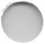 Admítese la solicitud de información, registrada bajo el No. UAIP-SR-RSP- 05-18.Concédase el acceso a la información solicitada al señor xxxxx xxxxxx xxxxxx xxxxxx, mediante Copias certificadas consistentes en:Copia certificada de planilla de salario por un monto de $22,400.00, que fueron pagados de la cuenta 13366, según Acuerdo 8 de Acta #34 de fecha 25/08/2014,Copia certificada de Acuerdo 8 de Acta #34 de fecha 25/08/2014,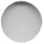 Copia certificada de planilla de salario por un monto de $7,000.00, cancelada de la cuenta 2240013382, del FODES 25%, según Acuerdo 8 de Acta #34 de fecha 25/08//2014,Copia certificada de expediente de las fiestas patronales del año 2014 con sus respectivas facturas de gastos por un monto de $33,000.00, según Acuerdo 10 del Acta #41, de fecha 13/10/2014,Copia certificada de Acuerdo 10 del Acta #41, de fecha 13/10/2014,Copia certificada de expediente de fiestas navideñas 2014, con sus respectivas facturas de gastos por un monto de $17,000.00, según Acuerdo 1 de Acta #46, de fecha 25/11/2014,Copia certificada de Acuerdo 1 de Acta #46, de fecha 25/11/2014,Copia certificada de planilla de salario por un monto de $8,600.00, que fueron pagados de la cuenta 13366, según Acuerdo 6 de Acta #48 de fecha 08/12/2014 (ojo, este punto fue omitido en la resolución)Este punto se buscó minuciosamente la información en la unidad de Archivo municipal y no se pudo encontrar.Copia certificada de Acuerdo 6 de Acta #48 de fecha 08/12/2014, con respecto a este punto no se pudo localizar la información en la alcaldía, desconociendo su paradero.Copia certificada de planilla de salario por un monto de $25,900.00, que fueron pagados de la cuenta 13366, según Acuerdo 3 de Acta #50, de fecha 18/12/2014,Copia certificada de Acuerdo 3 de Acta #50, de fecha 18/12/2014,Copia certificada de planilla de salario por un monto de $6,900.00, cancelada de la cuenta 2240013382, del FODES 25%, según Acuerdo 3 de Acta #50, de fecha 18/12/2014,Copia certificada del expediente del proyecto 10392 Nomenclatura y Caminos Vecinales 2014, por un monto de $5,200.00, cancelada de la cuenta 14702, según Acuerdo 3, de Acta #50, de fecha 18/12/2014.Notifíquese la presente resolución, en el medio y forma señalada para tales efectos.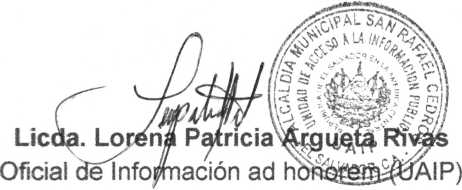 Alcaldía Municipal de San Rafael Cedros.